 ดีเด่น (90-100 คะเเนน) ดีมาก (80-89.99 คะเเนน) ดี (70-79.99 คะเเนน) พอใช้ (60-69.99 คะเเนน) ต้องปรับปรุง (น้อยกว่า 60 คะเเนน)ผลรวมของสมรรถนะหลักและสมรรถนะตามภารกิจฯ    = 				= 		5 (คะแนนเต็ม)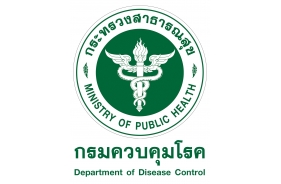 แบบสรุปการประเมินผลการปฏิบัติราชการ  แบบสรุปการประเมินผลการปฏิบัติราชการ  แบบสรุปการประเมินผลการปฏิบัติราชการ  แบบสรุปการประเมินผลการปฏิบัติราชการ  แบบสรุปการประเมินผลการปฏิบัติราชการ  แบบสรุปการประเมินผลการปฏิบัติราชการ  แบบสรุปการประเมินผลการปฏิบัติราชการ  แบบสรุปการประเมินผลการปฏิบัติราชการ  แบบสรุปการประเมินผลการปฏิบัติราชการ  แบบสรุปการประเมินผลการปฏิบัติราชการ  ส่วนที่ ๑:  ข้อมูลของผู้รับการประเมิน ส่วนที่ ๑:  ข้อมูลของผู้รับการประเมิน ส่วนที่ ๑:  ข้อมูลของผู้รับการประเมิน ส่วนที่ ๑:  ข้อมูลของผู้รับการประเมิน ส่วนที่ ๑:  ข้อมูลของผู้รับการประเมิน ส่วนที่ ๑:  ข้อมูลของผู้รับการประเมิน ส่วนที่ ๑:  ข้อมูลของผู้รับการประเมิน ส่วนที่ ๑:  ข้อมูลของผู้รับการประเมิน ส่วนที่ ๑:  ข้อมูลของผู้รับการประเมิน รอบการประเมิน  รอบที่ ๑ ๑ ตุลาคม  2562ถึง ๓๑ มีนาคม   2563รอบที่ ๒ ๑ เมษายน  2563 ถึง ๓๐ กันยายน   2563ชื่อผู้รับการประเมิน    ตำแหน่ง    ประเภทตำแหน่ง    ระดับตำแหน่ง    สังกัด    เงินเดือน    ชื่อผู้ประเมิน    ตำแหน่ง     คำชี้แจง   คำชี้แจง   คำชี้แจง   คำชี้แจง   คำชี้แจง   คำชี้แจง   คำชี้แจง   แบบสรุปการประเมินผลการปฏิบัติราชการนี้ มีด้วยกัน ๓ หน้า ประกอบด้วย  แบบสรุปการประเมินผลการปฏิบัติราชการนี้ มีด้วยกัน ๓ หน้า ประกอบด้วย  แบบสรุปการประเมินผลการปฏิบัติราชการนี้ มีด้วยกัน ๓ หน้า ประกอบด้วย  แบบสรุปการประเมินผลการปฏิบัติราชการนี้ มีด้วยกัน ๓ หน้า ประกอบด้วย  แบบสรุปการประเมินผลการปฏิบัติราชการนี้ มีด้วยกัน ๓ หน้า ประกอบด้วย  ส่วนที่ ๑:    ส่วนที่ ๑:   ข้อมูลของผู้รับการประเมิน เพื่อระบุรายละเอียดต่างๆ ที่เกี่ยวข้องกับตัวผู้รับการประเมินเพื่อระบุรายละเอียดต่างๆ ที่เกี่ยวข้องกับตัวผู้รับการประเมินเพื่อระบุรายละเอียดต่างๆ ที่เกี่ยวข้องกับตัวผู้รับการประเมินเพื่อระบุรายละเอียดต่างๆ ที่เกี่ยวข้องกับตัวผู้รับการประเมิน ส่วนที่ ๒:    ส่วนที่ ๒:   สรุปผลการประเมิน ใช้เพื่อกรอกค่าคะแนนการประเมินในองค์ประกอบด้านผลสัมฤทธิ์ของงาน องค์ประกอบ ด้านพฤติกรรมการปฏิบัติราชการ และน้ำหนักของทั้งสององค์ประกอบ ในแบบส่วนสรุปส่วนที่ ๒ นี้ ยังใช้สำหรับคำนวณคะแนนผลการปฏิบัติราชการรวมด้วย- สำหรับคะแนนองค์ประกอบด้านผลสัมฤทธิ์ของงานให้นำมาจากแบบประเมินผลสัมฤทธิ์ของงาน โดยให้แนบท้ายแบบสรุปฉบับนี้- สำหรับคะแนนองค์ประกอบด้านพฤติกรรมการปฏิบัติราชการ ให้นำมาจากแบบประเมินสมรรถนะ โดยให้แนบท้ายแบบสรุปฉบับนี้ใช้เพื่อกรอกค่าคะแนนการประเมินในองค์ประกอบด้านผลสัมฤทธิ์ของงาน องค์ประกอบ ด้านพฤติกรรมการปฏิบัติราชการ และน้ำหนักของทั้งสององค์ประกอบ ในแบบส่วนสรุปส่วนที่ ๒ นี้ ยังใช้สำหรับคำนวณคะแนนผลการปฏิบัติราชการรวมด้วย- สำหรับคะแนนองค์ประกอบด้านผลสัมฤทธิ์ของงานให้นำมาจากแบบประเมินผลสัมฤทธิ์ของงาน โดยให้แนบท้ายแบบสรุปฉบับนี้- สำหรับคะแนนองค์ประกอบด้านพฤติกรรมการปฏิบัติราชการ ให้นำมาจากแบบประเมินสมรรถนะ โดยให้แนบท้ายแบบสรุปฉบับนี้ใช้เพื่อกรอกค่าคะแนนการประเมินในองค์ประกอบด้านผลสัมฤทธิ์ของงาน องค์ประกอบ ด้านพฤติกรรมการปฏิบัติราชการ และน้ำหนักของทั้งสององค์ประกอบ ในแบบส่วนสรุปส่วนที่ ๒ นี้ ยังใช้สำหรับคำนวณคะแนนผลการปฏิบัติราชการรวมด้วย- สำหรับคะแนนองค์ประกอบด้านผลสัมฤทธิ์ของงานให้นำมาจากแบบประเมินผลสัมฤทธิ์ของงาน โดยให้แนบท้ายแบบสรุปฉบับนี้- สำหรับคะแนนองค์ประกอบด้านพฤติกรรมการปฏิบัติราชการ ให้นำมาจากแบบประเมินสมรรถนะ โดยให้แนบท้ายแบบสรุปฉบับนี้ใช้เพื่อกรอกค่าคะแนนการประเมินในองค์ประกอบด้านผลสัมฤทธิ์ของงาน องค์ประกอบ ด้านพฤติกรรมการปฏิบัติราชการ และน้ำหนักของทั้งสององค์ประกอบ ในแบบส่วนสรุปส่วนที่ ๒ นี้ ยังใช้สำหรับคำนวณคะแนนผลการปฏิบัติราชการรวมด้วย- สำหรับคะแนนองค์ประกอบด้านผลสัมฤทธิ์ของงานให้นำมาจากแบบประเมินผลสัมฤทธิ์ของงาน โดยให้แนบท้ายแบบสรุปฉบับนี้- สำหรับคะแนนองค์ประกอบด้านพฤติกรรมการปฏิบัติราชการ ให้นำมาจากแบบประเมินสมรรถนะ โดยให้แนบท้ายแบบสรุปฉบับนี้ ส่วนที่ ๓:    ส่วนที่ ๓:   แผนพัฒนาการปฏิบัติราชการรายบุคคล  แผนพัฒนาการปฏิบัติราชการรายบุคคล  ผู้ประเมินและผู้รับการประเมินร่วมกันจัดทำแผนพัฒนาผลการปฏิบัติราชการผู้ประเมินและผู้รับการประเมินร่วมกันจัดทำแผนพัฒนาผลการปฏิบัติราชการผู้ประเมินและผู้รับการประเมินร่วมกันจัดทำแผนพัฒนาผลการปฏิบัติราชการผู้ประเมินและผู้รับการประเมินร่วมกันจัดทำแผนพัฒนาผลการปฏิบัติราชการ ส่วนที่ ๔:    ส่วนที่ ๔:   การรับทราบผลการประเมิน  ผู้รับการประเมินลงนามรับทราบผลการประเมินผู้รับการประเมินลงนามรับทราบผลการประเมินผู้รับการประเมินลงนามรับทราบผลการประเมินผู้รับการประเมินลงนามรับทราบผลการประเมิน ส่วนที่ ๕:    ส่วนที่ ๕:   ความเห็นของผู้บังคับบัญชาเหนือขึ้นไป  ผู้บังคับบัญชาเหนือขึ้นไปกลั่นกรองผลการประเมิน แผนพัฒนาผลการปฏิบัติราชการและให้ความเห็นผู้บังคับบัญชาเหนือขึ้นไปกลั่นกรองผลการประเมิน แผนพัฒนาผลการปฏิบัติราชการและให้ความเห็นผู้บังคับบัญชาเหนือขึ้นไปกลั่นกรองผลการประเมิน แผนพัฒนาผลการปฏิบัติราชการและให้ความเห็นผู้บังคับบัญชาเหนือขึ้นไปกลั่นกรองผลการประเมิน แผนพัฒนาผลการปฏิบัติราชการและให้ความเห็น คำว่า 'ผู้บังคับบัญชาเหนือขึ้นไป' สำหรับผู้ประเมินตามข้อ ๒ (๙) หมายถึงหัวหน้าส่วนราชการประจำจังหวัดผู้บังคับบัญชาของผู้รับการประเมิน  คำว่า 'ผู้บังคับบัญชาเหนือขึ้นไป' สำหรับผู้ประเมินตามข้อ ๒ (๙) หมายถึงหัวหน้าส่วนราชการประจำจังหวัดผู้บังคับบัญชาของผู้รับการประเมิน  คำว่า 'ผู้บังคับบัญชาเหนือขึ้นไป' สำหรับผู้ประเมินตามข้อ ๒ (๙) หมายถึงหัวหน้าส่วนราชการประจำจังหวัดผู้บังคับบัญชาของผู้รับการประเมิน  คำว่า 'ผู้บังคับบัญชาเหนือขึ้นไป' สำหรับผู้ประเมินตามข้อ ๒ (๙) หมายถึงหัวหน้าส่วนราชการประจำจังหวัดผู้บังคับบัญชาของผู้รับการประเมิน  คำว่า 'ผู้บังคับบัญชาเหนือขึ้นไป' สำหรับผู้ประเมินตามข้อ ๒ (๙) หมายถึงหัวหน้าส่วนราชการประจำจังหวัดผู้บังคับบัญชาของผู้รับการประเมิน  คำว่า 'ผู้บังคับบัญชาเหนือขึ้นไป' สำหรับผู้ประเมินตามข้อ ๒ (๙) หมายถึงหัวหน้าส่วนราชการประจำจังหวัดผู้บังคับบัญชาของผู้รับการประเมิน ส่วนที่ ๒: การสรุปผลการประเมิน องค์ประกอบการประเมิน  คะแนน (ก)  น้ำหนัก (ข)  รวมคะแนน (ก)x(ข) องค์ประกอบที่ ๑: ผลสัมฤทธิ์ของงาน 5๐% องค์ประกอบที่ ๒: พฤติกรรมการปฏิบัติราชการ (สมรรถนะ) 5๐% รวม รวม ๑๐๐% ระดับผลการประเมิน ส่วนที่ ๓: แผนพัฒนาการปฏิบัติราชการรายบุคคล ความรู้/ ทักษะ/ สมรรถนะที่ต้องได้รับการพัฒนา  วิธีการพัฒนา  ช่วงเวลาที่ต้องการการพัฒนา  ส่วนที่ ๔: การรับทราบผลการประเมิน ผู้รับการประเมิน: ผู้รับการประเมิน: ผู้รับการประเมิน: ผู้รับการประเมิน: ได้รับทราบผลการประเมินและแผนพัฒนาผลการปฏิบัติราชการรายบุคคลแล้ว ได้รับทราบผลการประเมินและแผนพัฒนาผลการปฏิบัติราชการรายบุคคลแล้ว ได้รับทราบผลการประเมินและแผนพัฒนาผลการปฏิบัติราชการรายบุคคลแล้ว ลงชื่อ ......................................................................        (                                        )              ตำแหน่ง                    วันที่ .......... เดือน ......................... พ.ศ. ............... ผู้ประเมิน: ผู้ประเมิน: ผู้ประเมิน: ผู้ประเมิน: ผู้ประเมิน: ได้แจ้งผลการประเมินและผู้รับการประเมินได้ลงนามรับทราบ ได้แจ้งผลการประเมินและผู้รับการประเมินได้ลงนามรับทราบ ได้แจ้งผลการประเมินและผู้รับการประเมินได้ลงนามรับทราบ ได้แจ้งผลการประเมินและผู้รับการประเมินได้ลงนามรับทราบ ได้แจ้งผลการประเมิน เมื่อวันที่ .................................................. ได้แจ้งผลการประเมิน เมื่อวันที่ .................................................. ได้แจ้งผลการประเมิน เมื่อวันที่ .................................................. ได้แจ้งผลการประเมิน เมื่อวันที่ .................................................. แต่ผู้รับการประเมินไม่ลงนามรับทราบ แต่ผู้รับการประเมินไม่ลงนามรับทราบ แต่ผู้รับการประเมินไม่ลงนามรับทราบ แต่ผู้รับการประเมินไม่ลงนามรับทราบ โดยมี ...........................................................................เป็นพยาน โดยมี ...........................................................................เป็นพยาน โดยมี ...........................................................................เป็นพยาน โดยมี ...........................................................................เป็นพยาน ลงชื่อ ................................................................................พยาน ลงชื่อ ................................................................................พยาน ลงชื่อ ................................................................................พยาน ลงชื่อ ................................................................................พยาน ตำแหน่ง............................................................................. ตำแหน่ง............................................................................. ตำแหน่ง............................................................................. ตำแหน่ง............................................................................. วันที่ .......... เดือน ......................... พ.ศ. ............... วันที่ .......... เดือน ......................... พ.ศ. ............... วันที่ .......... เดือน ......................... พ.ศ. ............... วันที่ .......... เดือน ......................... พ.ศ. ............... ลงชื่อ ......................................................................       (                        )         ตำแหน่ง   วันที่ .......... เดือน ......................... พ.ศ. ............... ผู้ให้ข้อมูล: ผู้ให้ข้อมูล: ผู้ให้ข้อมูล: ผู้ให้ข้อมูล: ได้แจ้งผลการให้ข้อมูล เมื่อวันที่ .................................................. ได้แจ้งผลการให้ข้อมูล เมื่อวันที่ .................................................. ได้แจ้งผลการให้ข้อมูล เมื่อวันที่ .................................................. ได้แจ้งผลการให้ข้อมูล เมื่อวันที่ .................................................. ลงชื่อ ......................................................................          (                      )       ตำแหน่ง   วันที่ .......... เดือน ......................... พ.ศ. ............... ส่วนที่ ๕: ความเห็นของผู้บังคับบัญชาเหนือขึ้นไป ผู้บังคับบัญชาเหนือขึ้นไป: ผู้บังคับบัญชาเหนือขึ้นไป: ผู้บังคับบัญชาเหนือขึ้นไป: ผู้บังคับบัญชาเหนือขึ้นไป: ผู้บังคับบัญชาเหนือขึ้นไป: ผู้บังคับบัญชาเหนือขึ้นไป: เห็นด้วยกับผลการประเมิน เห็นด้วยกับผลการประเมิน เห็นด้วยกับผลการประเมิน เห็นด้วยกับผลการประเมิน มีความเห็นแตกต่าง ดังนี้ มีความเห็นแตกต่าง ดังนี้ มีความเห็นแตกต่าง ดังนี้ มีความเห็นแตกต่าง ดังนี้ ลงชื่อ ...................................................................... (                         )         ตำแหน่ง  วันที่ .......... เดือน ......................... พ.ศ. ............... วันที่ .......... เดือน ......................... พ.ศ. ............... ผู้บังคับบัญชาเหนือขึ้นไปอีกชั้นหนึ่ง (ถ้ามี): ผู้บังคับบัญชาเหนือขึ้นไปอีกชั้นหนึ่ง (ถ้ามี): ผู้บังคับบัญชาเหนือขึ้นไปอีกชั้นหนึ่ง (ถ้ามี): ผู้บังคับบัญชาเหนือขึ้นไปอีกชั้นหนึ่ง (ถ้ามี): ผู้บังคับบัญชาเหนือขึ้นไปอีกชั้นหนึ่ง (ถ้ามี): ผู้บังคับบัญชาเหนือขึ้นไปอีกชั้นหนึ่ง (ถ้ามี): เห็นด้วยกับผลการประเมิน เห็นด้วยกับผลการประเมิน เห็นด้วยกับผลการประเมิน เห็นด้วยกับผลการประเมิน เห็นด้วยกับผลการประเมิน เห็นด้วยกับผลการประเมิน มีความเห็นแตกต่าง ดังนี้ มีความเห็นแตกต่าง ดังนี้ มีความเห็นแตกต่าง ดังนี้ มีความเห็นแตกต่าง ดังนี้ มีความเห็นแตกต่าง ดังนี้ มีความเห็นแตกต่าง ดังนี้ ลงชื่อ ...................................................................... (                          )         ตำแหน่ง  วันที่ .......... เดือน ......................... พ.ศ. ............... แบบสรุปการประเมินสมรรถนะ แบบสรุปการประเมินสมรรถนะ รอบการประเมิน รอบการประเมิน รอบที่ ๑ รอบที่ ๑ รอบที่ ๒ ชื่อผู้รับการประเมิน : ………………………………………………………………………………ชื่อผู้รับการประเมิน : ………………………………………………………………………………ชื่อผู้รับการประเมิน : ………………………………………………………………………………ชื่อผู้รับการประเมิน : ………………………………………………………………………………ลงนาม ........................................ ลงนาม ........................................ ลงนาม ........................................ ลงนาม ........................................ ลงนาม ........................................ ลงนาม ........................................ ลงนาม ........................................ ชื่อผู้บังคับบัญชา/ผู้ประเมิน : ...........................................................................  ชื่อผู้บังคับบัญชา/ผู้ประเมิน : ...........................................................................  ชื่อผู้บังคับบัญชา/ผู้ประเมิน : ...........................................................................  ชื่อผู้บังคับบัญชา/ผู้ประเมิน : ...........................................................................  ลงนาม ........................................ ลงนาม ........................................ ลงนาม ........................................ ลงนาม ........................................ ลงนาม ........................................ ลงนาม ........................................ ลงนาม ........................................ สมรรถนะ  ระดับที่  ผลการประเมิน (ก)  น้ำหนัก (ข) น้ำหนัก (ข) รวมคะแนน (กxข/100)รวมคะแนน (กxข/100)บันทึกโดยผู้ประเมิน (ถ้ามี) บันทึกโดยผู้ประเมิน (ถ้ามี) บันทึกโดยผู้ประเมิน (ถ้ามี) บันทึกโดยผู้ประเมิน (ถ้ามี) C1 การยึดมั่นในความถูกต้องชอบธรรมและจริยธรรม (Integrity)5๑๐% ๑๐% C2 การบริการที่ดี (Service Mind)5๑๐% ๑๐% C3 การสั่งสมความเชี่ยวชาญในงานอาชีพ (Mastery/Expertise)5๑๐% ๑๐% C4 การมุ่งผลสัมฤทธิ์ (Achievement Motivation)5๑๐% ๑๐% C5 การมีน้ำใจ ใจเป้ดกว้าง เป็นพี่เป็นน้อง (Relationship)5๑๐% ๑๐% C6 การทำงานเป็นทีม (Teamwork)5๑๐% ๑๐% (เลือกสมรรถนะที่จำเป็นตามภารกิจกรมควบคุมโรค)5๒๐% ๒๐% (เลือกสมรรถนะที่จำเป็นตามภารกิจกรมควบคุมโรค)5๒๐% ๒๐% T…………………………………………………………………5--T…………………………………………………………………5--T…………………………………………………………………5--T…………………………………………………………………5--T…………………………………………………………………5--T…………………………………………………………………5--T…………………………………………………………………5--คะแนนรวมคะแนนรวม๑๐๐% ๑๐๐% แบบสรุปการประเมินผลสัมฤทธิ์ของงาน แบบสรุปการประเมินผลสัมฤทธิ์ของงาน รอบการประเมิน รอบการประเมิน รอบการประเมิน รอบการประเมิน รอบที่ ๑ รอบที่ ๑ รอบที่ ๑ รอบที่ ๒ รอบที่ ๒ ชื่อผู้รับการประเมิน : ……………………………………………………………………………………. ชื่อผู้รับการประเมิน : ……………………………………………………………………………………. ชื่อผู้รับการประเมิน : ……………………………………………………………………………………. ชื่อผู้รับการประเมิน : ……………………………………………………………………………………. ชื่อผู้รับการประเมิน : ……………………………………………………………………………………. ชื่อผู้รับการประเมิน : ……………………………………………………………………………………. ลงนาม ........................................ ลงนาม ........................................ ลงนาม ........................................ ลงนาม ........................................ ลงนาม ........................................ ลงนาม ........................................ ลงนาม ........................................ ลงนาม ........................................ ลงนาม ........................................ ชื่อผู้บังคับบัญชา/ผู้ประเมิน : …………………………………………………………………………  ชื่อผู้บังคับบัญชา/ผู้ประเมิน : …………………………………………………………………………  ชื่อผู้บังคับบัญชา/ผู้ประเมิน : …………………………………………………………………………  ชื่อผู้บังคับบัญชา/ผู้ประเมิน : …………………………………………………………………………  ชื่อผู้บังคับบัญชา/ผู้ประเมิน : …………………………………………………………………………  ชื่อผู้บังคับบัญชา/ผู้ประเมิน : …………………………………………………………………………  ลงนาม ........................................ ลงนาม ........................................ ลงนาม ........................................ ลงนาม ........................................ ลงนาม ........................................ ลงนาม ........................................ ลงนาม ........................................ ลงนาม ........................................ ลงนาม ........................................ ตัวชี้วัดผลงาน  คะแนนตามระดับค่าเป้าหมาย  คะแนนตามระดับค่าเป้าหมาย  คะแนนตามระดับค่าเป้าหมาย  คะแนนตามระดับค่าเป้าหมาย  คะแนนตามระดับค่าเป้าหมาย  คะแนนตามระดับค่าเป้าหมาย  คะแนนตามระดับค่าเป้าหมาย  คะแนนตามระดับค่าเป้าหมาย  คะแนน (ก)  น้ำหนัก (ข) น้ำหนัก (ข) น้ำหนัก (ข) รวมคะแนน รวมคะแนน ๑  ๑  ๒  ๓  ๔  ๔  ๕  ๕  (กxข) (กxข) ร้อยละความสำเร็จของการดำเนินงานที่ได้รับมอบหมาย(ตัวอย่างการระบุตัวชี้วัด)11234455100100100๑ = ร้อยละ 60๑ = ร้อยละ 60๑ = ร้อยละ 60๑ = ร้อยละ 60๑ = ร้อยละ 60๑ = ร้อยละ 60๑ = ร้อยละ 60๑ = ร้อยละ 60๑ = ร้อยละ 60๑ = ร้อยละ 60๑ = ร้อยละ 60๑ = ร้อยละ 60๑ = ร้อยละ 60๑ = ร้อยละ 60๑ = ร้อยละ 60๒ = ร้อยละ 70๒ = ร้อยละ 70๒ = ร้อยละ 70๒ = ร้อยละ 70๒ = ร้อยละ 70๒ = ร้อยละ 70๒ = ร้อยละ 70๒ = ร้อยละ 70๒ = ร้อยละ 70๒ = ร้อยละ 70๒ = ร้อยละ 70๒ = ร้อยละ 70๒ = ร้อยละ 70๒ = ร้อยละ 70๒ = ร้อยละ 70๓ = ร้อยละ 80๓ = ร้อยละ 80๓ = ร้อยละ 80๓ = ร้อยละ 80๓ = ร้อยละ 80๓ = ร้อยละ 80๓ = ร้อยละ 80๓ = ร้อยละ 80๓ = ร้อยละ 80๓ = ร้อยละ 80๓ = ร้อยละ 80๓ = ร้อยละ 80๓ = ร้อยละ 80๓ = ร้อยละ 80๓ = ร้อยละ 80๔ = ร้อยละ 90๔ = ร้อยละ 90๔ = ร้อยละ 90๔ = ร้อยละ 90๔ = ร้อยละ 90๔ = ร้อยละ 90๔ = ร้อยละ 90๔ = ร้อยละ 90๔ = ร้อยละ 90๔ = ร้อยละ 90๔ = ร้อยละ 90๔ = ร้อยละ 90๔ = ร้อยละ 90๔ = ร้อยละ 90๔ = ร้อยละ 90๕ = ร้อยละ 100๕ = ร้อยละ 100๕ = ร้อยละ 100๕ = ร้อยละ 100๕ = ร้อยละ 100๕ = ร้อยละ 100๕ = ร้อยละ 100๕ = ร้อยละ 100๕ = ร้อยละ 100๕ = ร้อยละ 100๕ = ร้อยละ 100๕ = ร้อยละ 100๕ = ร้อยละ 100๕ = ร้อยละ 100๕ = ร้อยละ 100คะแนนรวม  คะแนนรวม  คะแนนรวม  คะแนนรวม  คะแนนรวม  คะแนนรวม  คะแนนรวม  คะแนนรวม  คะแนนรวม  100100100บันทึกเพิ่มเติมประกอบแบบสรุปการประเมินสมรรถนะ  สมรรถนะ______________________________ .......................................................................................................................................................................... .......................................................................................................................................................................... .......................................................................................................................................................................... สมรรถนะ______________________________ .......................................................................................................................................................................... .......................................................................................................................................................................... .......................................................................................................................................................................... สมรรถนะ______________________________ .......................................................................................................................................................................... .......................................................................................................................................................................... .......................................................................................................................................................................... สมรรถนะ______________________________ .......................................................................................................................................................................... .......................................................................................................................................................................... .......................................................................................................................................................................... ผลสำเร็จของงานจริง  ผลสำเร็จของงานจริง  ผลสำเร็จของงานจริง  ผลสำเร็จของงานจริง  ผลสำเร็จของงานจริง  ผลสำเร็จของงานจริง  ผลงานจริง  ผลงานจริง  ผลงานจริง  ผลงานจริง  น้ำหนัก  ผลการประเมิน  100คะแนนรวม  คะแนนรวม  คะแนนรวม  คะแนนรวม  ๑๐๐ ผลรวมของคะแนนประเมินผลสำเร็จของงานทั้งหมด   =น้ำหนักรวม “ผลสำเร็จของงาน” x 5 (คะแนนเต็ม)100 x 5 =    